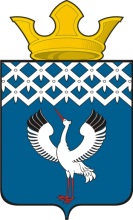 Российская ФедерацияСвердловская областьГлава муниципального образования Байкаловского сельского поселенияПОСТАНОВЛЕНИЕот 13.10.2015 года № 372-пс. БайкаловоОб утверждении Административного регламента администрации муниципального образования Байкаловского сельского поселения по предоставлению муниципальной услуги «Предоставление в собственность, постоянное (бессрочное) пользование, в безвозмездное пользование, аренду земельных участков из состава земель, государственная собственность на которые не разграничена, из земель, находящихся в собственности муниципального образования, занятых зданиями, строениями, сооружениями, принадлежащими, юридическим лицам и гражданам»В соответствии с Федеральным законом от 27.07.2010 N 210-ФЗ "Об организации предоставления государственных и муниципальных услуг", Земельным кодексом Российской Федерации от 25.10.2001 N 136-ФЗ, Федеральным законом от 25.10.2001 N 137-ФЗ "О введении в действие Земельного кодекса Российской Федерации", руководствуясь Уставом Байкаловского сельского поселения, Глава муниципального образования Байкаловского сельского поселения,ПОСТАНОВЛЯЮ:Утвердить Административный регламент администрации муниципального образования Байкаловского сельского поселения по предоставлению муниципальной услуги «Предоставление в собственность, постоянное (бессрочное) пользование, в безвозмездное пользование, аренду земельных участков из состава земель, государственная собственность на которые не разграничена, из земель, находящихся в собственности муниципального образования, занятых зданиями, строениями, сооружениями, принадлежащими, юридическим лицам и гражданам» согласно Приложений;2. Постановление от 29.04.2013 № 229-п «О внесении изменений в постановление главы муниципального образования Байкаловское сельское поселение от 14.03.2013 № 140-п «Об утверждении Административного регламента администрации муниципального образования Байкаловского сельского поселения по предоставлению муниципальной услуги «Предоставление в собственность, постоянное (бессрочное) пользование, аренду земельных участков, находящихся в собственности муниципального образования, и земельных участков, государственная собственность на которые не разграничена, юридическим лицам и гражданам» признать утратившим силу.3. Специалисту администрации муниципального образования Байкаловского сельского поселения по земельным вопросам и экологии: 3.1. Организовать работу по сбору и подготовке документации для предоставления настоящей Услуги; 4. Опубликовать (обнародовать) настоящее Постановление в районной газете "Районные будни" и  на официальном сайте администрации муниципального образования Байкаловского сельского поселения: www.bsposelenie.ru;5.  Контроль за исполнением настоящего Постановления оставляю за собой.Глава муниципального образованияБайкаловского сельского поселения                                            Л.Ю. ПелевинаПриложение № 1к Постановлению главы администрацииот 13.10.2015 года № 372-пАдминистративный регламентпо предоставлению муниципальной услуги«Предоставление в собственность, постоянное (бессрочное) пользование, в безвозмездное пользование, аренду земельных участков из состава земель, государственная собственность на которые не разграничена, из земель, находящихся в собственности муниципального образования, занятых зданиями, строениями, сооружениями, принадлежащими, юридическим лицам и гражданам»Раздел 1. ОБЩИЕ ПОЛОЖЕНИЯ1.1. ПРЕДМЕТ РЕГУЛИРОВАНИЯ1. Административный регламент предоставления муниципальной услуги "Предоставление в собственность, постоянное (бессрочное) пользование, безвозмездное пользование, аренду земельных участков из состава земель, государственная собственность на которые не разграничена, из земель, находящихся в собственности муниципального образования, на которых располагаются здания, сооружения, гражданам и юридическим лицам" (далее по тексту - Регламент) разработан в целях повышения качества предоставления и доступности муниципальной услуги, создания комфортных условий для участников отношений, возникающих в процессе предоставления муниципальной услуги, определяет сроки и последовательность административных процедур и административных действий.1.2. КРУГ ЗАЯВИТЕЛЕЙ2. Заявителями могут быть любые физические, юридические лица, в том числе иностранные граждане, лица без гражданства, являющиеся собственниками зданий, сооружений, помещений в них, в случаях, предусмотренных статьями 39.10, 39.20 Земельного кодекса Российской Федерации (далее - заявители).2.1. Религиозные организации, обладающие на праве собственности зданиями, сооружениями религиозного и благотворительного назначения, расположенными на испрашиваемом земельном участке.2.2. Государственные и муниципальные учреждения (бюджетные, казенные, автономные).2.3. Казенные предприятия.2.4. Органы государственной власти и органы местного самоуправления.3. Заявителями на получение муниципальной услуги могут быть уполномоченные представители при предоставлении доверенности, оформленной в соответствии с гражданским законодательством Российской Федерации.1.3. ТРЕБОВАНИЯ К ПОРЯДКУ ИНФОРМИРОВАНИЯО ПРЕДОСТАВЛЕНИИ МУНИЦИПАЛЬНОЙ УСЛУГИ4. Требования к порядку информирования.Информация о месте нахождения и графике работы Администрации муниципального образования Байкаловского сельского поселения (далее - Администрация), специалист которого осуществляет прием заявлений о предоставлении муниципальной услуги:СВЕДЕНИЯ О МЕСТОНАХОЖДЕНИИ, КОНТАКТНЫХ ТЕЛЕФОНАХ,АДРЕСЕ ЭЛЕКТРОННОЙ ПОЧТЫ УПОЛНОМОЧЕННОГО ОРГАНА,ПРЕДОСТАВЛЯЮЩЕГО МУНИЦИПАЛЬНУЮ УСЛУГУИнформация о муниципальной услуге предоставляется:1) непосредственно в помещении Администрации муниципального образования Байкаловского сельского поселения, где предоставляется муниципальная услуга: на информационных стендах и в форме личного консультирования специалистами, ответственными за предоставление муниципальной услуги;2) путем официального опубликования настоящего Регламента;3) при обращении по телефону - в виде устного ответа на конкретные вопросы, содержащие запрашиваемую информацию;4) на официальном сайте Администрации Байкаловского сельского поселения в сети Интернет - http://bsposelenie.ru/ путем размещения полного текста Регламента;5) в порядке письменного электронного обращения в Администрацию через раздел "Обратная связь" интернет-сайта Администрации, указанного в пункте 4  настоящего Регламента5) на Едином портале государственных и муниципальных услуг (функций) (www.gosuslugi.ru) и на Портале государственных и муниципальных услуг (функций) Свердловской области (www.66.gosuslugi.ru);6) в Государственном бюджетном учреждении Свердловской области "Многофункциональный центр предоставления государственных и муниципальных услуг" (далее - МФЦ).Адрес: 623870, Свердловская область, Байкаловский район, с.Байкалово, ул.Революции, д.25. Номер телефона 8(34362) 2-05-88.Информацию о графике работы заявитель может получить на официальном сайте www.mfc66.ru или по телефону единого контакт-центра 8 (800) 200-84-40.Предоставление муниципальной услуги в МФЦ осуществляется при наличии соглашения о взаимодействии, заключенного между Государственным бюджетным учреждением Свердловской области "Многофункциональный центр предоставления государственных и муниципальных услуг" и Администрацией Байкаловского сельского поселения (далее - соглашение).При наличии соглашения получение заявителями муниципальной услуги в МФЦ осуществляется в соответствии с соглашением.Информирование и консультирование по вопросам предоставления муниципальной услуги осуществляется специалистами Администрации  Байкаловского сельского поселения, а также специалистами МФЦ.При личном обращении в МФЦ, а также по письменному обращению и по справочному телефону заявителям предоставляется следующая информация:- о нормативных правовых актах, регулирующих предоставление муниципальной услуги;- о перечне и видах документов, необходимых для получения муниципальной услуги;- о местах нахождения и графиках работы уполномоченных органов, предоставляющих муниципальную услугу, и организаций, обращение в которые необходимо и обязательно для предоставления муниципальной услуги;- о сроках предоставления муниципальной услуги;- о порядке обжалования действий (бездействия) и решений, осуществляемых и принимаемых в ходе оказания муниципальной услуги;- о ходе предоставления муниципальной услуги (для заявителей, подавших заявление и документы в МФЦ).Информацию о месте нахождения, телефонах, адресах электронной почты, графике и режиме работы МФЦ (отделов МФЦ) можно получить на официальном сайте государственного бюджетного учреждения Свердловской области "Многофункциональный центр предоставления государственных и муниципальных услуг" (http://www.mfc66.ru), по телефону единого контакт-центра 8 (800) 200-84-40.В случае изменения информации о порядке предоставления муниципальной услуги, информация подлежит обновлению в течение 5 рабочих дней на стендах и на сайте Администрации Байкаловского сельского поселения в сети Интернет.Раздел 2. СТАНДАРТ ПРЕДОСТАВЛЕНИЯ МУНИЦИПАЛЬНОЙ УСЛУГИ2.1. НАИМЕНОВАНИЕ МУНИЦИПАЛЬНОЙ УСЛУГИ5. Наименование муниципальной услуги:Предоставление в собственность, постоянное (бессрочное) пользование, безвозмездное пользование, аренду земельных участков из состава земель, государственная собственность на которые не разграничена, из земель, находящихся в собственности муниципального образования, на которых располагаются здания, сооружения, гражданам и юридическим лицам.6. Органом, уполномоченным на предоставление от имени Администрации Байкаловского сельского поселения муниципальной услуги, предусмотренной настоящим Регламентом, является специалист Администрации Байкаловского сельского поселения (далее - Специалист).7. Предоставление муниципальной услуги осуществляется также с использованием универсальной электронной карты, в том числе осуществление в рамках такого предоставления электронного взаимодействия между государственными органами, органами местного самоуправления, организациями и заявителями.8. В предоставлении муниципальной услуги принимают участие в качестве источников получения документов, необходимых для предоставления муниципальной услуги, или источников предоставления информации для проверки сведений, предоставляемых заявителями, следующие органы и учреждения:- филиал ФГБУ "ФКП Росреестра" по Свердловской области - обеспечение кадастрового учета земельного участка;- отдел Управления Федеральной службы государственной регистрации, кадастра и картографии по Свердловской области - регистрация права на земельный участок;- Межрайонная ИФНС России N 13 по Свердловской области.9. В соответствии с пунктом 3 части 1 статьи 7 Федерального закона от 27 июля 2010 года N 210-ФЗ "Об организации предоставления государственных и муниципальных услуг" запрещается требовать от заявителя осуществления действий, в том числе согласований, необходимых для получения муниципальной услуги и связанных с обращением в иные государственные органы и организации, за исключением получения услуг, включенных в перечень услуг, которые являются необходимыми и обязательными для предоставления государственных услуг, утвержденный нормативным правовым актом Свердловской области.2.2. ОПИСАНИЕ РЕЗУЛЬТАТА ПРЕДОСТАВЛЕНИЯ МУНИЦИПАЛЬНОЙ УСЛУГИ10. Результатами предоставления муниципальной услуги является представление заявителю проекта договора купли-продажи земельного участка; постановления главы Байкаловского сельского поселения о предоставлении земельного участка в собственность бесплатно; проекта договора аренды земельного участка; проекта договора безвозмездного пользования земельным участком, постановления главы Байкаловского сельского поселения о предоставлении земельного участка в постоянное (бессрочное) пользование.Заявителю может быть отказано в предоставлении муниципальной услуги по основаниям, указанным в пункте 18 настоящего Регламента.2.3. СРОК ПРЕДОСТАВЛЕНИЯ МУНИЦИПАЛЬНОЙ УСЛУГИ11. Администрация предоставляет муниципальную услугу, в том числе с учетом необходимости обращения в организации, участвующие в предоставлении муниципальной услуги, в срок не позднее тридцати дней со дня регистрации заявления в Администрацию.Срок выдачи (направления) документов, являющихся результатом предоставления муниципальной услуги, составляет не позднее тридцати дней со дня регистрации заявления в Администрацию.2.4. ПЕРЕЧЕНЬ НОРМАТИВНЫХ ПРАВОВЫХ АКТОВ,РЕГУЛИРУЮЩИХ ОТНОШЕНИЯ, ВОЗНИКАЮЩИЕ В СВЯЗИС ПРЕДОСТАВЛЕНИЕМ МУНИЦИПАЛЬНОЙ УСЛУГИ12. Перечень нормативных правовых актов Российской Федерации и нормативных правовых актов Свердловской области, регулирующих отношения, возникающие в связи с предоставлением муниципальной услуги:Конституция Российской Федерации, принятая всенародным голосованием 12 декабря 1993 года ("Российская газета", 1993, 25 декабря, N 237);Гражданский кодекс Российской Федерации от 30.11.1994 N 51-ФЗ ("Собрание законодательства Российской Федерации", 1994, 5 декабря, N 32, ст. 3301, 1996, 29 января, N 5, ст. 410);Градостроительный кодекс Российской Федерации от 29.12.2004 N 190-ФЗ ("Собрание законодательства Российской Федерации", 2005, 3 января, N 1 (часть 1), ст. 16);Земельный кодекс Российской Федерации от 25.10.2001 N 136-ФЗ ("Собрание законодательства Российской Федерации", 2001, 29 января, N 44, ст. 4147);Федеральный закон от 21 июля 1997 года N 122-ФЗ "О государственной регистрации прав на недвижимое имущество и сделок с ним" ("Собрание законодательства Российской Федерации", 1997, 28 июля, N 30, ст. 3594);Федеральный закон от 25 октября 2001 года N 137-ФЗ "О введении в действие Земельного кодекса Российской Федерации" ("Собрание законодательства Российской Федерации", 2001, 29 января, N 44, ст. 4148);Федеральный закон от 21 декабря 2001 года N 178-ФЗ "О приватизации государственного и муниципального имущества" ("Российская газета", 2002, 29 января, N 16);Федеральный закон от 29 декабря 2004 года N 191-ФЗ "О введении в действие Градостроительного кодекса Российской Федерации" ("Российская газета", 2004, 30 декабря, N 290);Федеральный закон от 24 июля 2007 года N 221-ФЗ "О государственном кадастре недвижимости" ("Собрание законодательства Российской Федерации", 2007, 30 июля, N 31, ст. 4017);Федеральный закон от 27 июля 2010 года N 210-ФЗ "Об организации предоставления государственных и муниципальных услуг" ("Российская газета", 2010, 30 июля, N 168) (далее - Федеральный закон N 210-ФЗ);Федеральный закон от 02.05.2006 N 59-ФЗ "О порядке рассмотрения обращений граждан Российской Федерации";Приказ Минэкономразвития России от 12 января 2015 года N 1 "Об утверждении перечня документов, подтверждающих право заявителя на приобретение земельного участка без проведения торгов" (Официальный интернет-портал правовой информации http://www.pravo.gov.ru, 28.02.2015);Закон Свердловской области от 07.07.2004 N 18-ОЗ "Об особенностях регулирования земельных отношений на территории Свердловской области" ("Областная газета", 2004, 07 июля, N 181-182);Устав Байкаловского сельского поселения иные нормативные правовые акты Российской Федерации и нормативные правовые акты Свердловской области.2.5. ИСЧЕРПЫВАЮЩИЙ ПЕРЕЧЕНЬ ДОКУМЕНТОВ,НЕОБХОДИМЫХ В СООТВЕТСТВИИ С НОРМАТИВНЫМИ ПРАВОВЫМИ АКТАМИДЛЯ ПРЕДОСТАВЛЕНИЯ МУНИЦИПАЛЬНОЙ УСЛУГИ, ПОДЛЕЖАЩИХПРЕДСТАВЛЕНИЮ ЗАЯВИТЕЛЕМ13. Исчерпывающий перечень документов, необходимых в соответствии с нормативными правовыми актами для предоставления муниципальной услуги, подлежащих представлению заявителем в Администрацию или МФЦ:1) заявление в письменной форме, оформленное по образцу согласно приложениям 1, 2, 3, 4 к настоящему Регламенту и содержащее следующую информацию:- фамилия, имя, отчество, место жительства заявителя и реквизиты документа, удостоверяющего личность заявителя (для гражданина);- наименование и место нахождения заявителя (для юридического лица), а также государственный регистрационный номер записи о государственной регистрации юридического лица в едином государственном реестре юридических лиц, идентификационный номер налогоплательщика, за исключением случаев, если заявителем является иностранное юридическое лицо;- кадастровый номер испрашиваемого земельного участка;- основание предоставления земельного участка без проведения торгов из числа оснований, предусмотренных пунктом 2 статьи 39.10 Земельного кодекса Российской Федерации;- наименование органа, в который направляется заявление;- сведения об объектах недвижимости;- сведения о земельном участке;- личную подпись и дату основание предоставления земельного участка без проведения торгов из числа оснований, предусмотренных пунктом 2 статьи 39.10 Земельного кодекса Российской Федерации;- вид права, на котором заявитель желает приобрести земельный участок, если предоставление земельного участка указанному заявителю допускается на нескольких видах прав;- реквизиты решения об изъятии земельного участка для государственных или муниципальных нужд в случае, если земельный участок предоставляется взамен земельного участка, изымаемого для государственных или муниципальных нужд;- цель использования земельного участка;- реквизиты решения об утверждении документа территориального планирования и (или) проекта планировки территории в случае, если земельный участок предоставляется для размещения объектов, предусмотренных этим документом и (или) этим проектом;- реквизиты решения о предварительном согласовании предоставления земельного участка в случае, если испрашиваемый земельный участок образовывался или его границы уточнялись на основании данного решения;2) копия документа, удостоверяющего личность заявителя (заявителей), являющегося физическим лицом, либо личность представителя физического или юридического лица заявителя (заявителей), в том числе универсальная электронная карта;3) в случае если от имени заявителя запрос подается его представителем, то к запросу прилагается копия документа, подтверждающего полномочия представителя;4) копии документов, удостоверяющих (устанавливающих) права на здания, сооружения, помещения в них, расположенные на приобретаемом земельном участке, если право на такие здания, сооружения, помещения в них в соответствии с законодательством Российской Федерации признается возникшим независимо от его регистрации в Едином государственном реестре прав на недвижимое имущество и сделок с ним (в случае отсутствия государственной регистрации прав на земельный участок);5) копии документов, удостоверяющих (устанавливающих) права на приобретаемый земельный участок, если право на данный земельный участок в соответствии с законодательством Российской Федерации признается возникшим независимо от его регистрации в Едином государственном реестре прав на недвижимое имущество и сделок с ним (в случае отсутствия государственной регистрации прав на земельный участок);6) копия документа, подтверждающего обстоятельства, дающие право приобретения земельного участка, в том числе на особых условиях, в аренду на условиях, установленных земельным законодательством;7) заверенный перевод на русский язык документов о государственной регистрации юридического лица в соответствии с законодательством иностранного государства в случае, если заявителем является иностранное юридическое лицо;8) сообщение заявителя (заявителей), содержащее перечень всех зданий, сооружений, помещений в них, расположенных на земельном участке, в отношении которого подано заявление о приобретении прав, с указанием (при их наличии у заявителя) их кадастровых (инвентарных) номеров и адресных ориентиров. Форму заявления можно получить непосредственно в Администрацию, а также на официальном сайте Администрации Байкаловского сельского поселения в информационно-телекоммуникационной сети "Интернет" и на Едином портале государственных и муниципальных услуг (функций);9) документы, подтверждающие право заявителя на получение земельного участка в безвозмездное пользование в соответствии с подпунктами 1, 3 - 16 пункта 2 статьи 39.10 Земельного кодекса Российской Федерации;10) нотариально заверенное согласие супруга на приобретение испрашиваемого земельного участка. Документ представляется в случае приобретения земельного участка в собственность за плату одним из супругов.2.6. ИСЧЕРПЫВАЮЩИЙ ПЕРЕЧЕНЬ ДОКУМЕНТОВ,НЕОБХОДИМЫХ ДЛЯ ПРЕДОСТАВЛЕНИЯ МУНИЦИПАЛЬНОЙ УСЛУГИ,КОТОРЫЕ НАХОДЯТСЯ В РАСПОРЯЖЕНИИ ИНЫХ ОРГАНОВ,УЧАСТВУЮЩИХ В ПРЕДОСТАВЛЕНИИ МУНИЦИПАЛЬНОЙ УСЛУГИ14. Документами, необходимыми для предоставления муниципальной услуги, которые находятся в распоряжении иных государственных органов, участвующих в предоставлении муниципальной услуги, и которые заявитель вправе представить по собственной инициативе, являются следующие документы:1) кадастровый паспорт испрашиваемого земельного участка либо кадастровая выписка об испрашиваемом земельном участке;2) кадастровый паспорт здания, сооружения, расположенного на испрашиваемом земельном участке;3) кадастровый паспорт помещения, в случае обращения собственника помещения, в здании, сооружении, расположенного на испрашиваемом земельном участке;4) выписка из Единого государственного реестра прав на недвижимое имущество и сделок с ним о правах на земельный участок;5) выписка из Единого государственного реестра прав на недвижимое имущество и сделок с ним о правах на здание, сооружение, находящиеся на приобретаемом земельном участке;6) выписка из ЕГРЮЛ о юридическом лице, являющемся заявителем, выписка из ЕГРИП об индивидуальном предпринимателе, являющемся заявителем;7) уведомление об отсутствии в Едином государственном реестре прав на недвижимое имущество и сделок с ним сведений о зарегистрированных правах на здания, сооружения;8) уведомление об отсутствии в Едином государственном реестре прав на недвижимое имущество и сделок с ним о зарегистрированных правах на земельный участок.Непредставление заявителем документов, указанных в пункте 14 настоящего раздела, не является основанием для отказа заявителю в предоставлении муниципальной услуги.Для рассмотрения заявления о предоставлении земельного участка специалист Администрации Байкаловского сельского поселения или МФЦ (при наличии возможности) в рамках межведомственного информационного взаимодействия запрашивает документы, указанные в пункте 14 настоящего раздела, если они не были предоставлены заявителем по собственной инициативе.2.7. УКАЗАНИЕ НА ЗАПРЕТ ТРЕБОВАТЬ ОТ ЗАЯВИТЕЛЯПРЕДСТАВЛЕНИЯ ДОКУМЕНТОВ И ИНФОРМАЦИИ ИЛИОСУЩЕСТВЛЕНИЯ ДЕЙСТВИЙ15. Специалисты Администрации в процессе предоставления муниципальной услуги не вправе требовать от заявителя:1) представления документов и информации или осуществления действий, представление или осуществление которых не предусмотрено нормативными правовыми актами, регулирующими отношения, возникающие в связи с предоставлением муниципальной услуги;2) представления документов и информации, которые находятся в распоряжении органов, предоставляющих муниципальную услугу, иных государственных органов, органов местного самоуправления либо подведомственных органам государственной власти или органам местного самоуправления организаций, в соответствии с нормативными правовыми актами Российской Федерации, Свердловской области и муниципальными правовыми актами, за исключением документов, указанных в части 6 статьи 7 Федерального закона N 210-ФЗ.2.8. ИСЧЕРПЫВАЮЩИЙ ПЕРЕЧЕНЬ ОСНОВАНИЙДЛЯ ОТКАЗА В ПРИЕМЕ ДОКУМЕНТОВ, НЕОБХОДИМЫХДЛЯ ПРЕДОСТАВЛЕНИЯ МУНИЦИПАЛЬНОЙ УСЛУГИ16. Оснований для отказа в приеме документов, необходимых для предоставления муниципальной услуги, не предусмотрено.В течение десяти дней со дня поступления заявления о предоставлении земельного участка Администрация возвращает это заявление заявителю, если оно не соответствует положениям пункта 13 настоящего Регламента, подано в иной уполномоченный орган или к заявлению не приложены документы, предоставляемые в соответствии с пунктом 13 настоящего Регламента. При этом Администрация указывает причины возврата заявления.2.9. ИСЧЕРПЫВАЮЩИЙ ПЕРЕЧЕНЬ ОСНОВАНИЙ ДЛЯ ПРИОСТАНОВЛЕНИЯИЛИ ОТКАЗА В ПРЕДОСТАВЛЕНИИ МУНИЦИПАЛЬНОЙ УСЛУГИ17. Оснований для приостановления предоставления муниципальной услуги не предусмотрено.18. В предоставлении муниципальной услуги может быть отказано в случае:1) земельный участок, указанный в заявлении, находится в федеральной собственности, собственности Свердловской области, частной собственности;2) заявитель не уполномочен обращаться с заявлением о приобретении в собственность, аренду земельного участка, на котором расположены здания, сооружения или помещения в них;3) наличие запрета на передачу в собственность земельного участка, установленного законодательством Российской Федерации;4) заявитель не уполномочен обращаться с заявлением о приобретении в безвозмездное пользование земельного участка в соответствии с подпунктами 1, 3 - 16 пункта 2 статьи 39.10 Земельного кодекса Российской Федерации (далее - заявители);5) наличие запрета на передачу в безвозмездное пользование земельного участка, установленного законодательством Российской Федерации;6) земельный участок изъят из оборота или ограничен в обороте;7) земельный участок зарезервирован для государственных или муниципальных нужд;8) наличие вступивших в законную силу решений суда, ограничивающих оборот земельного участка;9) текст письменного обращения не поддается прочтению;10) границы земельного участка, указанного в заявлении о его предоставлении, подлежат уточнению в соответствии с Федеральным законом "О государственном кадастре недвижимости";11) с заявлением о предоставлении в собственность земельного участка обратилось лицо, которое в соответствии с земельным законодательством не имеет права на приобретение земельного участка в собственность без проведения торгов;12) на земельном участке расположены здание, сооружение, принадлежащие гражданам или юридическим лицам и (или) находящиеся в государственной или муниципальной собственности, за исключением случаев, если с заявлением о предоставлении земельного участка обратился собственник этих здания, сооружения, помещений в них;13) разрешенное использование земельного участка не соответствует целям использования такого земельного участка, указанным в заявлении о предоставлении земельного участка, за исключением случаев размещения линейного объекта в соответствии с утвержденным проектом планировки территории;14) предоставление земельного участка на заявленном виде прав не допускается;15) в отношении земельного участка, указанного в заявлении о его предоставлении, не установлен вид разрешенного использования;16) площадь земельного участка, указанного в заявлении о его предоставлении, превышает его площадь, указанную в схеме расположения земельного участка, проекте межевания территории, в соответствии с которыми такой земельный участок образован, более чем на десять процентов;17) земельный участок предоставлен на праве постоянного (бессрочного) пользования, безвозмездного пользования, пожизненного наследуемого владения или аренды, за исключением случаев, если с заявлением о предоставлении земельного участка обратился обладатель данных прав;18) в случаях, предусмотренных статьей 39.16 Земельного кодекса Российской Федерации.2.10. ПЕРЕЧЕНЬ УСЛУГ, КОТОРЫЕ ЯВЛЯЮТСЯ НЕОБХОДИМЫМИИ ОБЯЗАТЕЛЬНЫМИ ДЛЯ ПРЕДОСТАВЛЕНИЯ МУНИЦИПАЛЬНОЙ УСЛУГИ,В ТОМ ЧИСЛЕ СВЕДЕНИЯ О ДОКУМЕНТЕ (ДОКУМЕНТАХ), ВЫДАВАЕМОМ(ВЫДАВАЕМЫХ) ОРГАНИЗАЦИЯМИ, УЧАСТВУЮЩИМИВ ПРЕДОСТАВЛЕНИИ МУНИЦИПАЛЬНОЙ УСЛУГИ19. Для предоставления муниципальной услуги необходимыми и обязательными являются следующие услуги, сведения, выдаваемые организациями, участвующими в предоставлении муниципальной услуги:1) представление сведений, содержащихся в Едином государственном реестре прав на недвижимое имущество и сделок с ним, Управлением Федеральной службы государственной регистрации, кадастра и картографии по Свердловской области;2) представление кадастровых паспортов здания, помещений, земельных участков, кадастровых выписок земельных участков Федеральным государственным бюджетным учреждением "Федеральная кадастровая палата" по Свердловской области;3) представление сведений, содержащихся в Управлении Федеральной налоговой службы Российской Федерации.2.11. ПОРЯДОК, РАЗМЕР И ОСНОВАНИЯ ВЗИМАНИЯГОСУДАРСТВЕННОЙ ПОШЛИНЫ ИЛИ ИНОЙ ПЛАТЫ, ВЗИМАЕМОЙЗА ПРЕДОСТАВЛЕНИЕ МУНИЦИПАЛЬНОЙ УСЛУГИ20. За предоставление муниципальной услуги государственная пошлина не взимается.2.12. ПОРЯДОК, РАЗМЕР И ОСНОВАНИЯ ВЗИМАНИЯ ПЛАТЫЗА ПРЕДОСТАВЛЕНИЕ УСЛУГ, КОТОРЫЕ ЯВЛЯЮТСЯ НЕОБХОДИМЫМИИ ОБЯЗАТЕЛЬНЫМИ ДЛЯ ПРЕДОСТАВЛЕНИЯ МУНИЦИПАЛЬНОЙ УСЛУГИ,ВКЛЮЧАЯ ИНФОРМАЦИЮ О МЕТОДИКЕ РАСЧЕТА РАЗМЕРА ТАКОЙ ПЛАТЫ21. Плата за предоставление муниципальной услуги не предусмотрена.2.13. МАКСИМАЛЬНЫЙ СРОК ОЖИДАНИЯ В ОЧЕРЕДИПРИ ПОДАЧЕ ЗАПРОСА О ПРЕДОСТАВЛЕНИИ МУНИЦИПАЛЬНОЙ УСЛУГИ,УСЛУГИ, ПРЕДОСТАВЛЯЕМОЙ ОРГАНИЗАЦИЕЙ, УЧАСТВУЮЩЕЙВ ПРЕДОСТАВЛЕНИИ МУНИЦИПАЛЬНОЙ УСЛУГИ, И ПРИ ПОЛУЧЕНИИРЕЗУЛЬТАТА ПРЕДОСТАВЛЕНИЯ ТАКИХ УСЛУГ22. Время ожидания заявителями в очереди при подаче запроса о предоставлении муниципальной услуги и при получении результата предоставления муниципальной услуги не должно превышать 15 минут.2.14. СРОК И ПОРЯДОК РЕГИСТРАЦИИ ЗАПРОСА ЗАЯВИТЕЛЯО ПРЕДОСТАВЛЕНИИ МУНИЦИПАЛЬНОЙ УСЛУГИ И УСЛУГИ,ПРЕДОСТАВЛЯЕМОЙ ОРГАНИЗАЦИЕЙ, УЧАСТВУЮЩЕЙ В ПРЕДОСТАВЛЕНИИМУНИЦИПАЛЬНОЙ УСЛУГИ, В ТОМ ЧИСЛЕ В ЭЛЕКТРОННОЙ ФОРМЕ23. Все документы представляются в копиях с предоставлением подлинников. Копии сверяются с подлинниками специалистом, принимающим документы. Регистрация заявления и прилагаемых к нему документов, необходимых для предоставления муниципальной услуги, производится в день их поступления в Администрацию Байкаловского сельского поселения либо в МФЦ (в случае, если заявление на предоставление муниципальной услуги подается посредством МФЦ).В случае подачи заявления посредством МФЦ прием документов, необходимых для предоставления муниципальной услуги, указанных в пункте 13 раздела 2 настоящего Административного регламента, осуществляет специалист МФЦ. В случае подачи заявления в МФЦ срок предоставления муниципальной услуги исчисляется со дня регистрации заявления специалистом МФЦ.Принятые документы передаются в Администрация на следующий рабочий день после приема документов в отделе МФЦ в соответствии с ведомостью приема-передачи.2.15. ТРЕБОВАНИЯ К ПОМЕЩЕНИЯМ, В КОТОРЫХ ПРЕДОСТАВЛЯЮТСЯМУНИЦИПАЛЬНАЯ УСЛУГА, УСЛУГА, ПРЕДОСТАВЛЯЕМАЯ ОРГАНИЗАЦИЕЙ,УЧАСТВУЮЩЕЙ В ПРЕДОСТАВЛЕНИИ МУНИЦИПАЛЬНОЙ УСЛУГИ,К МЕСТУ ОЖИДАНИЯ И ПРИЕМА ЗАЯВИТЕЛЕЙ, РАЗМЕЩЕНИЮИ ОФОРМЛЕНИЮ ВИЗУАЛЬНОЙ, ТЕКСТОВОЙ И МУЛЬТИМЕДИЙНОЙИНФОРМАЦИИ О ПОРЯДКЕ ПРЕДОСТАВЛЕНИЯ ТАКИХ УСЛУГ24. Помещения для работы с заявителями (далее - помещения) размещаются в здании Администрации Байкаловского сельского поселения. Помещения оборудуются в соответствии с санитарными и противопожарными нормами и правилами.Помещения оборудуются вывесками с указанием фамилии, имени, отчества и должности специалиста Администрации, осуществляющего прием документов, а также режима работы и приема заявителей.На территории, прилегающей к зданию Администрации Байкаловского сельского поселения, имеются места для парковки автотранспортных средств. Доступ к парковочным местам является бесплатным.Вход в здание, в котором расположена Администрация Байкаловского сельского поселения, оформляется вывеской, содержащей ее наименование.Места ожидания оборудуются в соответствии с санитарными и противопожарными нормами и правилами.В местах для информирования заявителей, получения информации и заполнения необходимых документов размещаются информационные стенды, столы и стулья.Вход и передвижение по помещениям, в которых проводится прием граждан, не должны создавать затруднений для лиц с ограниченными возможностями.2.16. ПОКАЗАТЕЛИ ДОСТУПНОСТИ И КАЧЕСТВАМУНИЦИПАЛЬНОЙ УСЛУГИ, В ТОМ ЧИСЛЕ КОЛИЧЕСТВО ВЗАИМОДЕЙСТВИЙЗАЯВИТЕЛЯ С ДОЛЖНОСТНЫМИ ЛИЦАМИ ПРИ ПРЕДОСТАВЛЕНИИМУНИЦИПАЛЬНОЙ УСЛУГИ И ИХ ПРОДОЛЖИТЕЛЬНОСТЬ, ВОЗМОЖНОСТЬПОЛУЧЕНИЯ МУНИЦИПАЛЬНОЙ УСЛУГИ В МНОГОФУНКЦИОНАЛЬНОМ ЦЕНТРЕ ПРЕДОСТАВЛЕНИЯ ГОСУДАРСТВЕННЫХ И МУНИЦИПАЛЬНЫХ УСЛУГ,ВОЗМОЖНОСТЬ ПОЛУЧЕНИЯ ИНФОРМАЦИИ О ХОДЕ ПРЕДОСТАВЛЕНИЯМУНИЦИПАЛЬНОЙ УСЛУГИ, В ТОМ ЧИСЛЕ С ИСПОЛЬЗОВАНИЕМИНФОРМАЦИОННО-КОММУНИКАЦИОННЫХ ТЕХНОЛОГИЙ25. Показателями доступности и качества муниципальной услуги являются:1) соотношение одобренных обращений к общему количеству поступивших;2) количество жалоб, поступивших в орган, ответственный за предоставление муниципальной услуги, на организацию приема заявителей;3) количество удовлетворенных судами исков, поданных в отношении органов и организаций, предоставляющих муниципальную услугу, в части вопросов, касающихся неправомерных действий, в связи с принятыми решениями об отказах в предоставлении государственной услуги;4) соблюдение сроков предоставления муниципальной услуги;5) количество поступивших жалоб в адрес должностных лиц, ответственных за предоставление муниципальной услуги;6) количество взаимодействий заявителя с должностными лицами при предоставлении муниципальной услуги и их продолжительность;7) возможность получения муниципальной услуги в государственном бюджетном учреждении Свердловской области "Многофункциональный центр предоставления государственных и муниципальных услуг";8) возможность получения информации о ходе предоставления муниципальной услуги, в том числе с использованием информационно-коммуникационных технологий.Заявитель муниципальной услуги на стадии рассмотрения его запроса Администрацией имеет право:1) представлять дополнительные материалы и документы по рассматриваемому обращению;2) получать уведомление о направлении обращения в органы и организации, в компетенцию которых входит разрешение поставленных в обращении вопросов;3) обращаться с жалобой на принятое по обращению решение или на действие (бездействие) в связи с рассмотрением обращения в административном и (или) судебном порядке в соответствии с законодательством Российской Федерации;4) обращаться с заявлением о прекращении рассмотрения обращения;5) осуществлять иные действия, не противоречащие настоящему Регламенту.Специалисты Администрации обеспечивают:1) объективное, всестороннее и своевременное рассмотрение запросов заявителей муниципальной услуги;2) получение необходимых для рассмотрения письменных запросов заявителей муниципальной услуги документов и материалов в других органах и организациях и у иных должностных лиц, за исключением судов, органов дознания и органов предварительного следствия;3) принятие мер, направленных на восстановление или защиту нарушенных прав, свобод и законных интересов граждан.Параметрами полноты и качества ответа на запрос являются:1) наличие ответов на все поставленные в обращении вопросы;2) четкость, логичность и простота изложения;3) соблюдение при оформлении письменного ответа на обращения общепринятых правил, правил и стандартов делопроизводства.26. В процессе предоставления муниципальной услуги заявитель вправе обращаться в Администрацию по мере необходимости, в том числе за получением информации о ходе предоставления муниципальной услуги, лично, по почте, через государственное бюджетное учреждение Свердловской области "Многофункциональный центр предоставления государственных и муниципальных услуг" либо с использованием информационно-телекоммуникационных технологий, включая использование Единого портала государственных и муниципальных услуг, Портала государственных и муниципальных услуг (функций) Свердловской области, универсальной электронной карты и других средств информационно-телекоммуникационных технологий в случаях и порядке, установленных действующим законодательством, в форме электронных документов.2.17. ИНЫЕ ТРЕБОВАНИЯ, В ТОМ ЧИСЛЕ УЧИТЫВАЮЩИЕОСОБЕННОСТИ ПРЕДОСТАВЛЕНИЯ МУНИЦИПАЛЬНОЙ УСЛУГИВ МНОГОФУНКЦИОНАЛЬНЫХ ЦЕНТРАХ ПРЕДОСТАВЛЕНИЯГОСУДАРСТВЕННЫХ И МУНИЦИПАЛЬНЫХ УСЛУГ И ОСОБЕННОСТИПРЕДОСТАВЛЕНИЯ МУНИЦИПАЛЬНОЙ УСЛУГИ В ЭЛЕКТРОННОЙ ФОРМЕ27. Муниципальная услуга также предоставляется через государственное бюджетное учреждение Свердловской области "Многофункциональный центр предоставления государственных и муниципальных услуг" (далее - МФЦ) в части приема документов, необходимых для предоставления муниципальной услуги.Специалист МФЦ осуществляет следующие административные действия (процедуры):1) информирование и консультирование заявителей по вопросам предоставления муниципальной услуги;2) прием и регистрацию заявления и документов, необходимых для предоставления муниципальной услуги;3) формирование и направление в органы и организации межведомственных запросов о предоставлении документов и сведений, необходимых для предоставления муниципальной услуги (при наличии возможности).Муниципальная услуга в электронном виде предоставляется в части оформления запроса.Раздел 3. СОСТАВ, ПОСЛЕДОВАТЕЛЬНОСТЬ И СРОКИ ВЫПОЛНЕНИЯАДМИНИСТРАТИВНЫХ ПРОЦЕДУР (ДЕЙСТВИЙ), ТРЕБОВАНИЯК ПОРЯДКУ ИХ ВЫПОЛНЕНИЯ3.1. АДМИНИСТРАТИВНЫЕ ПРОЦЕДУРЫ28. Муниципальная услуга включает в себя следующие административные процедуры:1) прием и регистрацию документов;2) проведение экспертизы документов;3) формирование и направление межведомственного запроса о предоставлении документов, необходимых для предоставления муниципальной услуги, в государственные органы и иные органы, участвующие в предоставлении муниципальной услуги;4) подготовку и выдачу постановления главы Байкаловского сельского поселения о предоставлении земельного участка в собственность бесплатно, в постоянное (бессрочное) пользование, либо проекта договора купли-продажи, аренды, безвозмездного пользования, либо принятие решения об отказе в предоставлении муниципальной услуги (письменный ответ заявителю).Блок-схема предоставления муниципальной услуги приведена в приложении 2 к настоящему Регламенту.3.2. ПРИЕМ И РЕГИСТРАЦИЯ ДОКУМЕНТОВ29. Основанием для начала административной процедуры является прием и регистрация заявления и документов, необходимых для предоставления муниципальной услуги, осуществляется специалистом Администрации.В случае подачи заявления посредством многофункционального центра предоставления государственных и муниципальных услуг прием документов, необходимых для предоставления муниципальной услуги, осуществляет специалист МФЦ.Специалист, осуществляющий прием документов, выполняет следующие действия:- устанавливает личность заявителя либо представителя заявителя;- проверяет полномочия представителя заявителя;- осуществляет проверку наличия всех необходимых документов и правильность их оформления;- консультирует заявителя о порядке и сроках предоставления муниципальной услуги;- регистрирует поступивший запрос с документами в день его получения в журнале приема документов.Максимальное время, затраченное на указанное административное действие, не должно превышать 15 минут в течение одного рабочего дня.При подаче запроса посредством МФЦ регистрация заявления осуществляется в соответствии с правилами регистрации, установленными в многофункциональном центре предоставления государственных и муниципальных услуг.30. Регистрация заявления и прилагаемых к нему документов, необходимых для предоставления муниципальной услуги, производится в день их поступления в Администрацию либо в МФЦ (в случае, если заявление на предоставление муниципальной услуги подается посредством МФЦ).31. В случае оказания муниципальной услуги в электронной форме специалист Администрации, ответственный за прием и регистрацию документов, необходимых для предоставления муниципальной услуги:1) проверяет наличие документов, указанных в пункте 13 раздела 2 настоящего Административного регламента, необходимых для предоставления муниципальной услуги;2) производит регистрацию заявления и прилагаемых к нему документов в день их поступления в электронном виде;3) в 2-дневный срок с момента поступления заявления в электронном виде направляет заявителю электронное сообщение, подтверждающее прием данных документов, а также направляет заявителю следующую информацию:- о дате и времени для личного приема заявителя;- о перечне документов (оригиналов), необходимых для предоставления муниципальной услуги при личном приеме, для проверки их достоверности;- должность, фамилию, имя, отчество лица, ответственного за оказание муниципальной услуги;- в случае, если в электронной форме (сканированном виде) заявителем направлены не все документы, указанные в пункте 13 раздела 2 настоящего Административного регламента, информирует заявителя о необходимости представления (направления по почте) недостающих документов, а также о документах, которые могут быть истребованы Администрацией, в рамках межведомственного взаимодействия, находящихся в распоряжении государственных органов, органов местного самоуправления и иных организаций, и других обстоятельствах, препятствующих получению муниципальной услуги и способах их устранения;- иную информацию.3.3. ПРОВЕДЕНИЕ ЭКСПЕРТИЗЫ ДОКУМЕНТОВ32. Специалист Администрации, ответственный за оказание муниципальной услуги, проводит проверку представленных документов:- проводит экспертизу запроса на предоставление муниципальной услуги и приложенных к нему документов;- принимает решение о подготовке ответа заявителю, о возврате заявления заявителю (представителю заявителя), об отказе в предоставлении муниципальной услуги.Если есть основания для отказа, предусмотренные пунктом 18 настоящего Регламента, заявителю направляется письменный мотивированный отказ не позднее месячного срока с момента регистрации заявления о предоставлении земельного участка.Письменный ответ на обращение подписывается главой Администрации Байкаловского сельского поселения (уполномоченным им лицом) и должен содержать фамилию и номер телефона исполнителя, и направляется по почтовому адресу, указанному в обращении.3.4. ФОРМИРОВАНИЕ И НАПРАВЛЕНИЕ МЕЖВЕДОМСТВЕННОГО ЗАПРОСАО ПРЕДОСТАВЛЕНИИ ДОКУМЕНТОВ, НЕОБХОДИМЫХ ДЛЯ ПРЕДОСТАВЛЕНИЯМУНИЦИПАЛЬНОЙ УСЛУГИ, В ГОСУДАРСТВЕННЫЕ ОРГАНЫИ ИНЫЕ ОРГАНЫ, УЧАСТВУЮЩИЕ В ПРЕДОСТАВЛЕНИИМУНИЦИПАЛЬНОЙ УСЛУГИ33. Специалист Администрации, ответственный за оказание муниципальной услуги, направляет запросы в Управление Федеральной службы государственной регистрации, кадастра и картографии по Свердловской области, органы Федеральной налоговой службы по Свердловской области для получения информации, необходимой для принятия решения, устанавливает наличие или отсутствие оснований для принятия решения о предоставлении земельного участка.В случае подачи заявления посредством многофункционального центра предоставления государственных и муниципальных услуг формирование и направление межведомственных запросов осуществляет специалист МФЦ (при наличии возможности).Заявление и прилагаемые к нему документы остаются на хранении в МФЦ в течение срока, отведенного для получения ответа на межведомственный запрос.34. Срок подготовки и направления ответа на межведомственный запрос о представлении документов и сведений, указанных в пункте 14 раздела 2 настоящего Административного регламента, необходимых для предоставления муниципальной услуги не может превышать пять рабочих дней со дня поступления межведомственного запроса в орган или организацию, предоставляющие документ и информацию, если иные сроки подготовки и направления ответа на межведомственный запрос не установлены федеральными законами, правовыми актами Правительства Российской Федерации и принятыми в соответствии с федеральными законами нормативными правовыми актами субъектов Российской Федерации.35. Документы, зарегистрированные в многофункциональном центре предоставления государственных и муниципальных услуг, передаются в Администрацию на следующий день после истечения определенного законодательством для получения ответа на межведомственный запрос срока независимо от того, поступил ответ органа (организации) или нет. Если ответ на межведомственный запрос не поступил в установленный срок, специалист МФЦ прикладывает к комплекту документов уведомление об отсутствии ответа на межведомственный запрос.36. В случае не поступления в Администрацию ответа органа или организации, предоставляющей документ и (или) информацию посредством межведомственного взаимодействия, или поступления от такого органа или организации ответа, свидетельствующего об отсутствии документа и (или) информации, указанных в пункте 14 раздела 2 Административного регламента, специалист Администрации в течение 3 рабочих дней после получения указанного ответа или истечения срока, установленного для направления ответа на межведомственный запрос, уведомляет заявителя о неполучении документов и (или) информации, необходимых для предоставления муниципальной услуги, и предлагает заявителю самостоятельно представить такие документ и (или) информацию.3.5. ПОДГОТОВКА И ВЫДАЧА РАСПОРЯЖЕНИЯГЛАВЫ БАЙКАЛОВСКОГО СЕЛЬСКОГО ПОСЕЛЕНИЯ О ПРЕДОСТАВЛЕНИИЗЕМЕЛЬНОГО УЧАСТКА В СОБСТВЕННОСТЬ БЕСПЛАТНО,В ПОСТОЯННОЕ (БЕССРОЧНОЕ) ПОЛЬЗОВАНИЕ, ЛИБО ПРОЕКТАДОГОВОРА КУПЛИ-ПРОДАЖИ, АРЕНДЫ, БЕЗВОЗМЕЗДНОГО ПОЛЬЗОВАНИЯЗЕМЕЛЬНОГО УЧАСТКА ЛИБО ПРИНЯТИЕ РЕШЕНИЯ ОБ ОТКАЗЕВ ПРЕДОСТАВЛЕНИИ МУНИЦИПАЛЬНОЙ УСЛУГИ37. Основанием для начала административной процедуры является окончание проведения экспертизы документов, получение необходимой информации из органов (организаций), участвующих в предоставлении муниципальной услуги, и принятие решения об отказе в предоставлении муниципальной услуги либо подготовка и направление проекта договора аренды иным правообладателям, купли-продажи, безвозмездного пользования, подготовка и выдача распоряжения главы Байкаловского сельского поселения о предоставлении земельного участка в собственность бесплатно, в постоянное (бессрочное) пользование.В случае наличия оснований для отказа в предоставлении муниципальной услуги, указанных в пункте 18 настоящего Регламента, специалист Администрации готовит проект письма об отказе в предоставлении муниципальной услуги и обеспечивает его дальнейшее согласование и подписание.Специалист Администрации осуществляет передачу подписанного письма об отказе в предоставлении муниципальной услуги заявителю лично, по почте по адресу, указанному в запросе на предоставление муниципальной услуги, или по электронной почте.В случае получения документов лично заявитель на копиях проставляет отметку о получении документов с указанием даты получения документов и расшифровкой подписи лица, получившего документы.В случае отсутствия оснований для отказа в предоставлении муниципальной услуги, указанных в пункте 18 настоящего Регламента, специалист Администрации: обеспечивает подготовку и согласование (подписание) распоряжения главы Байкаловского сельского поселения о предоставлении земельного участка в собственность бесплатно, в постоянное (бессрочное) пользование, проекта договора купли-продажи, аренды, безвозмездного пользования земельного участка последовательно Главой Администрации Байкаловского сельского поселения, заместителем главы Байкаловского сельского поселения, специалистом по юридическим Администрации Байкаловского сельского поселения.38. В случае если здание, сооружение, расположенные на земельном участке, раздел которого невозможно осуществить без нарушений требований к образуемым или измененным земельным участкам, или помещения в указанных здании, сооружении принадлежат нескольким лицам на праве частной собственности либо на таком земельном участке расположены несколько зданий, сооружений, принадлежащих нескольким лицам на праве частной собственности, эти лица имеют право на приобретение такого земельного участка в общую долевую собственность.Для приобретения права собственности на земельный участок все собственники здания, сооружения или помещений в них, за исключением лиц, которые пользуются земельным участком на условиях сервитута для прокладки, эксплуатации, капитального или текущего ремонта коммунальных, инженерных, электрических и других линий, сетей или имеют право на заключение соглашения об установлении сервитута в указанных целях, совместно обращаются в уполномоченный орган.Подписанный уполномоченным лицом договор купли-продажи земельного участка специалист Администрации направляет заявителю.Постановление главы Байкаловского сельского поселения о предоставлении земельного участка в собственность бесплатно специалист Администрации направляет заявителю.Подписанный уполномоченным лицом проект договора аренды с множественностью лиц на стороне арендатора специалист Администрации направляет иным правообладателям здания, сооружения или помещений в них, имеющим право на заключение договора аренды земельного участка.Постановление главы Байкаловского сельского поселения о предоставлении земельного участка в постоянное (бессрочное) пользование специалист Администрации направляет заявителю.Подписанный уполномоченным лицом договор безвозмездного пользования специалист Администрации направляет заявителю.Максимальный срок для выполнения административных действий, предусмотренных настоящим подразделом, не должен превышать тридцати дней со дня получения заявления.3.6. ВЫДАЧА ДОГОВОРА АРЕНДЫ ЗАЯВИТЕЛЮИ ИНЫМ ПРАВООБЛАДАТЕЛЯМ39. Основанием для начала административной процедуры является получение специалистом Администрации подписанного договора аренды.40. В течение тридцати дней со дня направления проекта договора аренды земельного участка правообладатели здания, сооружения или помещений в них обязаны подписать этот договор аренды и представить его в Администрация.Договор аренды земельного участка заключается с лицами, которые подписали этот договор аренды и представили его в Администрация в указанный срок.Договор аренды передается заявителю для подписания и обеспечения государственной регистрации права заявителю лично или по почте по адресу, указанному в запросе на предоставление муниципальной услуги.В случае получения документов лично заявитель на копиях проставляет отметку о получении документов с указанием даты получения документов и расшифровкой подписи лица, получившего документы.41. В течение трех месяцев со дня представления в Администрация договора аренды земельного участка, подписанного в соответствии с пунктом 40 настоящего Регламента арендаторами земельного участка, Администрация Байкаловского сельского поселения обязана обратиться в суд с требованием о понуждении правообладателей здания, сооружения или помещений в них, не представивших в Администрацию подписанного договора аренды земельного участка, заключить этот договор аренды.Администрация Байкаловского сельского поселения также вправе обратиться в суд с иском о понуждении правообладателей здания, сооружения или помещений в них заключить договор аренды земельного участка, на котором расположены такие здание, сооружение, если ни один из указанных правообладателей не обратился с заявлением о приобретении права на земельный участок, в случае, если договор аренды может быть заключен с условием согласия сторон на вступление в этот договор аренды иных правообладателей здания, сооружения или помещений в них.Раздел 4. КОНТРОЛЬ ЗА ПРЕДОСТАВЛЕНИЕМ МУНИЦИПАЛЬНОЙ УСЛУГИ4.1. ПОРЯДОК ОСУЩЕСТВЛЕНИЯ ТЕКУЩЕГО КОНТРОЛЯ ЗА СОБЛЮДЕНИЕМИ ИСПОЛНЕНИЕМ ОТВЕТСТВЕННЫМИ ДОЛЖНОСТНЫМИ ЛИЦАМИПОЛОЖЕНИЙ РЕГЛАМЕНТА И ИНЫХ НОРМАТИВНЫХ ПРАВОВЫХ АКТОВ,УСТАНАВЛИВАЮЩИХ ТРЕБОВАНИЯ К ПРЕДОСТАВЛЕНИЮМУНИЦИПАЛЬНОЙ УСЛУГИ, А ТАКЖЕ ПРИНЯТИЕ ИМИ РЕШЕНИЙ42. Текущий контроль за соблюдением последовательности действий, определенных административными процедурами по предоставлению муниципальной услуги, подготовки проектов договоров купли-продажи, аренды, безвозмездного пользования земельных участков, распоряжения главы Байкаловского сельского поселения о предоставлении земельных участков в собственность бесплатно, в постоянное (бессрочное) пользование из состава земель, государственная собственность на которые не разграничена, из земель, находящихся в собственности муниципального образования, на которых располагаются здания, сооружения, гражданам и юридическим лицам осуществляется должностными лицами:- главой Байкаловского сельского поселения;- заместителем главы Администрации Байкаловского сельского поселения;Текущий контроль осуществляется путем проведения должностным лицом проверок соблюдения и исполнения специалистом положений Регламента.Предметом проверок является качество и доступность муниципальной услуги (соблюдение сроков предоставления, условий ожидания приема, порядка информирования о муниципальной услуге, обоснованность отказов в предоставлении муниципальной услуги, отсутствие избыточных административных действий).Контроль за исполнением Регламента со стороны граждан осуществляется в порядке и формах, установленных Федеральным законом от 02.05.2006 N 59-ФЗ "О порядке рассмотрения обращений граждан Российской Федерации".43. Ответственность специалиста закрепляется в должностной инструкции в соответствии с требованиями законодательства Российской Федерации.Специалисты несут ответственность за:- сохранность документов;- правильность заполнения документов;- соблюдение сроков оформления.Муниципальный служащий, допустивший нарушение данного Регламента, привлекается к дисциплинарной ответственности в соответствии со статьей 192 Трудового кодекса Российской Федерации, статьей 27 Федерального закона от 02.03.2007 N 25-ФЗ "О муниципальной службе в Российской Федерации".44. Текущий контроль за соблюдением специалистом МФЦ последовательности действий, административных процедур, осуществляемых специалистами МФЦ в рамках Административного регламента, осуществляется руководителем соответствующего структурного подразделения многофункционального центра предоставления государственных и муниципальных услуг, в подчинении которого работает специалист.Раздел 5. ДОСУДЕБНЫЙ (ВНЕСУДЕБНЫЙ) ПОРЯДОК ОБЖАЛОВАНИЯРЕШЕНИЙ И ДЕЙСТВИЙ (БЕЗДЕЙСТВИЯ), ОСУЩЕСТВЛЯЕМЫХ (ПРИНЯТЫХ)В ХОДЕ ПРЕДОСТАВЛЕНИЯ МУНИЦИПАЛЬНОЙ УСЛУГИ45. Заинтересованные лица имеют право в 15-дневный срок обжаловать решения, принятые в ходе исполнения муниципальной услуги, действия или бездействия Администрации либо муниципального служащего во внесудебном порядке.Жалоба на действия (бездействие) специалиста и принятые им решения при исполнении муниципальной услуги (далее по тексту - жалоба) может быть подана в Администрация. Жалоба на решение, принятое Главой Администрации, подается главе Байкаловского сельского поселения.Жалоба может быть направлена по почте, с использованием информационно-телекоммуникационной сети "Интернет", официального сайта Администрации Байкаловского сельского поселения, через Единый портал либо через Региональный портал государственных и муниципальных услуг (функций), а также может быть принята на личном приеме заявителя.Жалоба может быть подана заявителем через многофункциональный центр предоставления государственных и муниципальных услуг при наличии соглашения.При поступлении жалобы МФЦ обеспечивает ее передачу в Администрацию на следующий рабочий день после поступления в МФЦ.Сроки рассмотрения жалобы, поступившей в МФЦ, не могут быть больше, чем установленные пунктом 45 настоящего Регламента.46. Жалобу в письменной форме можно направить:1) почтовым отправлением:- на адрес Администрации: 623870, Свердловская область, с.Байкалово, ул. Революции, д. 21;2) с использованием информационно-телекоммуникационной сети Интернет на электронный адрес:- Администрации: admbaykalovo-sp@yandex.ru;- Администрации Байкаловского сельского поселения: http://bsposelenie/;3) с использованием Единого портала государственных и муниципальных услуг (функций): http://www.gosuslugi.ru/ и Регионального портала государственных и муниципальных услуг: http://66.gosuslugi.ru/pgu/;5) посредством МФЦ: официальный сайт www.mfc66.ru или по телефону горячей линии 8 (800) 200-84-40 и 8 (343) 359-89-93;адрес отдела МФЦ: 623870, Свердловская область, Байкаловский район, с.Байкалово, ул.Революции, д.256) передать лично:- в Администрацию по адресу623870, Свердловская область, с.Байкалово, ул. Революции, д. 21 (прием документов осуществляется в рабочие дни: понедельника-четверг: с 8.00-14.00 часов);Жалоба должна быть подписана лицом, обратившимся с жалобой (его уполномоченным представителем), и содержать:1) наименование органа, предоставляющего муниципальную услугу, либо должность, фамилию, имя, отчество специалиста, действия (бездействие) и решения которого обжалуются;2) фамилию, имя, отчество, сведения о месте жительства заявителя - физического лица либо наименование, сведения о месте нахождения заявителя - юридического лица, а также номер (номера) контактного телефона, адрес (адреса) электронной почты (при наличии) и почтовый адрес, по которому должен быть направлен ответ;3) сведения об обжалуемых решениях и действиях органа, предоставляющего муниципальную услугу, либо муниципального служащего;4) доводы, на основании которых заявитель не согласен с решением и действием (бездействием) органа, предоставляющего муниципальную услугу, должностного лица органа, предоставляющего муниципальную услугу, либо муниципального служащего. Заявителем могут быть представлены документы (при наличии), подтверждающие доводы заявителя, либо их копии.47. Жалоба подлежит рассмотрению в течение 15 рабочих дней со дня ее регистрации, а в случае обжалования отказа Администрации, в приеме документов у заявителя либо в исправлении допущенных опечаток и ошибок или в случае обжалования нарушения установленного срока таких исправлений - в течение пяти рабочих дней со дня ее регистрации.48. По результатам рассмотрения жалобы принимается одно из следующих решений:1) жалоба удовлетворяется, в том числе в форме отмены принятого решения, исправления допущенных органом, предоставляющим муниципальную услугу, опечаток и ошибок в выданных в результате предоставления муниципальной услуги документах, возврата заявителю денежных средств, взимание которых не предусмотрено нормативными правовыми актами Российской Федерации, нормативными правовыми актами субъектов Российской Федерации, муниципальными правовыми актами, а также в иных формах;2) в удовлетворении жалобы отказывается.49. Не позднее дня, следующего за днем принятия решения, указанного в п. 48, заявителю в письменной форме и по желанию заявителя в электронной форме направляется мотивированный ответ о результатах рассмотрения жалобы.50. В случае установления в ходе или по результатам рассмотрения жалобы признаков состава административного правонарушения или преступления глава Байкаловского сельского поселения незамедлительно направляет имеющиеся материалы в органы прокуратуры.51. Обжалование решений, принятых в ходе осуществления муниципальной услуги, действий или бездействия лиц, ответственных за предоставление муниципальной услуги, производится в судебном порядке в установленные законом сроки.Приложение N 1к Административному регламенту"Предоставление в собственность,постоянное (бессрочное) пользование,безвозмездное пользование, арендуземельных участков из состава земель,государственная собственностьна которые не разграничена, из земель,находящихся в собственностимуниципального образования, на которыхрасполагаются здания, сооружения,гражданам и юридическим лицам"ЗАЯВЛЕНИЕО ПРЕДОСТАВЛЕНИИ В СОБСТВЕННОСТЬ ЗЕМЕЛЬНОГО УЧАСТКА,НА КОТОРОМ РАСПОЛАГАЮТСЯ ЗДАНИЯ, СООРУЖЕНИЯВ Администрацию Байкаловского сельского поселенияот ________________________________________________________________________________________________________________________________________________________________________________________________________(для юридических лиц - полное наименование, организационно-правовая форма, сведения о государственной регистрации, ИНН; для физических лиц - фамилия, имя, отчество (последнее - при наличии) (далее - заявитель), ИНН)  Адрес заявителя(ей):                               ________________________________________________________________________________________________________________________________________________________________(местонахождение юридического лица; место регистрации физического лица) Телефон (факс) заявителя(ей):  _______________________________________Прошу(сим) предоставить в собственность _________________ земельный участокс кадастровым номером ________________________________________ на основании_______________________________________________________________________(указывается основание предоставления земельного   участка   без   проведения  торгов  из  числа  предусмотренных пунктом    2    статьи   39.3,   статьей 39.5 Земельного кодекса Российской Федерации, частью 4 статьи 3 "О введении в действие Земельного кодекса")___________________________________________________________________________земельный участок площадью ______ кв. м, имеющий следующие адресные ориентиры:Свердловская область, _____________________________________________________                         (город, село, улица и иные адресные ориентиры)(далее - Земельный участок).    1. Сведения о Земельном участке:    1.1. Категория земельного участка и вид разрешенного использования:    1.2. Ограничения использования и обременения земельного участка:___________________________________________________________________________    1.3. Вид права, на котором используется земельный участок:___________________________________________________________________________            (аренда, постоянное (бессрочное) пользование и др.)    1.4.  Реквизиты  документа, удостоверяющего право, на котором заявительиспользует земельный участок.___________________________________________________________________________              (название, номер, дата выдачи, выдавший орган)    2.  Сведения  об  объектах  недвижимости,  расположенных  на  земельномучастке:    2.1. Перечень объектов недвижимости:    На  земельном  участке  отсутствуют объекты недвижимости, находящиеся впользовании иных лиц.    2.2.  Основания  отчуждения объекта (ов) недвижимости из государственнойсобственности:___________________________________________________________________________      (орган, принявший решение о приватизации объектов недвижимости,                     реквизиты распорядительного акта)    2.3. Основания возникновения права собственности на объект недвижимостиу Заявителя(ей):___________________________________________________________________________       (основания перехода права собственности, реквизиты документов         о переходе права собственности на объект(ы) недвижимости)Приложение:Настоящим выражаю согласие на обработку моих персональных данных и персональных данных представляемых мною лиц - __________ (указываются фамилии, имена и отчества лиц, интересы которых представляются) Администрацией Байкаловского сельского поселения.Перечень действий с персональными данными, на совершение которых дается согласие, общее описание используемых оператором способов обработки:1. Получение персональных данных у субъекта персональных данных, а также у третьих лиц.2. Хранение персональных данных (в электронном виде и на бумажном носителе).3. Уточнение (обновление, изменение) персональных данных.4. Использование персональных данных Администрацией Байкаловского сельского поселения в связи с оказанием муниципальной услуги.5. Передача персональных данных субъекта в порядке, предусмотренном законодательством Российской Федерации.Настоящее согласие является бессрочным.Порядок отзыва настоящего согласия - по личному заявлению субъекта персональных данных."__" ___________ 20__ годаЗаявитель: _________________________________________ ______________________                           (Ф.И.О.)                        (подпись)Приложение N 2к Административному регламенту"Предоставление в собственность,постоянное (бессрочное) пользование,безвозмездное пользование, арендуземельных участков из состава земель,государственная собственностьна которые не разграничена, из земель,находящихся в собственностимуниципального образования, на которыхрасполагаются здания, сооружения,гражданам и юридическим лицам"ЗАЯВЛЕНИЕО ПРЕДОСТАВЛЕНИИ В АРЕНДУ ЗЕМЕЛЬНОГО УЧАСТКА,НА КОТОРОМ РАСПОЛАГАЮТСЯ ЗДАНИЯ, СООРУЖЕНИЯ В Администрацию Байкаловского сельского поселенияот ______________________________________________________________________________________________________________________________________________________________________________________________                               ____________________________________________________________________________для юридических лиц - полное наименование, организационно-правовая форма, сведения о государственной регистрации, ИНН;для физических лиц - фамилия, имя, отчество(последнее - при наличии)(далее - заявитель), ИНН)Адрес заявителя(ей):________________________________________________________________________________________________________________________________________________________местоонахождение юридического лица;место регистрации физического лица)Телефон (факс) заявителя(ей):______________________________________    Прошу(сим) предоставить в аренду сроком на ______ лет земельный участокплощадью _________ кв. м, кадастровый номер ______________________, имеющийследующие адресные ориентиры: Свердловская область, _____________________________________________________________________ (далее - Земельный участок).(город, село, улица и иные адресные ориентиры)    1. Сведения о Земельном участке:    1.1. Категория земельного участка и вид разрешенного использования:___________________________________________________________________________    1.2. Ограничения использования и обременения земельного участка:___________________________________________________________________________    1.3. Вид права, на котором используется земельный участок:___________________________________________________________________________            (аренда, постоянное (бессрочное) пользование и др.)    1.4.  Реквизиты  документа, удостоверяющего право, на котором заявительиспользует земельный участок.___________________________________________________________________________              (название, номер, дата выдачи, выдавший орган)    2.  Сведения  об  объектах  недвижимости,  расположенных  на  земельномучастке:    2.1. Перечень объектов недвижимости:    На  земельном  участке  отсутствуют объекты недвижимости, находящиеся впользовании иных лиц.    2.2.  Основания  отчуждения объекта (ов) недвижимости из государственнойсобственности:__________________________________________________________________________.      (орган, принявший решение о приватизации объектов недвижимости,                     реквизиты распорядительного акта)    2.3. Основания возникновения права собственности на объект недвижимостиу Заявителя(ей):__________________________________________________________________________.       (основания перехода права собственности, реквизиты документов         о переходе права собственности на объект(ы) недвижимости)Приложение:Настоящим выражаю согласие на обработку моих персональных данных и персональных данных представляемых мною лиц - __________ (указываются фамилии, имена и отчества лиц, интересы которых представляются) Администрацией Байкаловского сельского поселения.Перечень действий с персональными данными, на совершение которых дается согласие, общее описание используемых оператором способов обработки:1. Получение персональных данных у субъекта персональных данных, а также у третьих лиц.2. Хранение персональных данных (в электронном виде и на бумажном носителе).3. Уточнение (обновление, изменение) персональных данных.4. Использование персональных данных Администрацией Байкаловского сельского поселения в связи с оказанием муниципальной услуги.5. Передача персональных данных субъекта в порядке, предусмотренном законодательством Российской Федерации.Настоящие согласие является бессрочным.Порядок отзыва настоящего согласия - по личному заявлению субъекта персональных данных."__" ___________ 20__ годаЗаявитель: _________________________________________ ______________________                           (Ф.И.О.)                        (подпись)Приложение N 3к Административному регламенту"Предоставление в собственность,постоянное (бессрочное) пользование,безвозмездное пользование, арендуземельных участков из состава земель,государственная собственностьна которые не разграничена, из земель,находящихся в собственностимуниципального образования, на которыхрасполагаются здания, сооружения,гражданам и юридическим лицам"ЗАЯВЛЕНИЕО ПРЕДОСТАВЛЕНИИ В БЕЗВОЗМЕЗДНОЕ ПОЛЬЗОВАНИЕЗЕМЕЛЬНОГО УЧАСТКА В Администрацию Байкаловского сельского поселенияот ________________________________________________________________________________________________________________________________________________________________(фамилия, имя, отчество, место жительства заявителя и реквизиты документа,удостоверяющего личность заявителя(для гражданина); наименование и место нахождения заявителя (для юридическоголица), а также государственныйрегистрационный номер записи                                     о государственной регистрации                                юридического лица в едином государственномреестре юридических лиц, идентификационный номер налогоплательщика, за исключением случаев, если заявителем является                                       иностранное юридическое лицо)Адрес заявителя(ей):________________________________________________________________________________________________________________________________________________________________(почтовый адрес и (или) адрес электроннойпочты для связи с заявителем)Телефон (факс) заявителя(ей):________________________________________    Прошу(сим) предоставить в безвозмездное пользование земельный участок скадастровым номером __________________________________________ на основании___________________________________________________________________________(указывается основание предоставления земельного участкабез проведения торгов из числа предусмотренных статьей 39.10Земельного кодекса Российской Федерации)______________________________________________________________________________________________________________________________________________________(указывается вид права, на котором заявитель желает приобрестиземельный участок, если предоставление земельного участкауказанному заявителю допускается на нескольких видах прав)на основании решения___________________________________________________________________________(указываются реквизиты решения об изъятии земельного участкадля государственных или муниципальных нужд в случае, еслиземельный участок предоставляется взамен земельного участка,изымаемого для государственных или муниципальных нужд)Для целей использования: _____________________________________________________________________________________________________________________________(указать реквизиты решения об утверждении документатерриториального планирования и (или) проекта планировки территориив случае, если земельный участок предоставляется для размещения объектов,предусмотренных этим документом и (или) этим проектом)___________________________________________________________________________(указать реквизиты решения о предварительном согласовании предоставленияземельного участка в случае, если испрашиваемый земельный участокобразовывался или его границы уточнялись на основании данного решения)Приложение:Настоящим выражаю согласие на обработку моих персональных данных и персональных данных представляемых мною лиц - __________ (указываются фамилии, имена и отчества лиц, интересы которых представляются)  Администрацией Байкаловского сельского поселения.Перечень действий с персональными данными, на совершение которых дается согласие, общее описание используемых оператором способов обработки:1. Получение персональных данных у субъекта персональных данных, а также у третьих лиц.2. Хранение персональных данных (в электронном виде и на бумажном носителе).3. Уточнение (обновление, изменение) персональных данных.4. Использование персональных данных Администрацией Байкаловского сельского поселения в связи с оказанием муниципальной услуги.5. Передача персональных данных субъекта в порядке, предусмотренном законодательством Российской Федерации.Настоящие согласие является бессрочным.Порядок отзыва настоящего согласия - по личному заявлению субъекта персональных данных."__" ___________ 20__ годаЗаявитель: _________________________________________ ______________________                           (Ф.И.О.)                        (подпись)Приложение N 4к Административному регламенту"Предоставление в собственность,постоянное (бессрочное) пользование,безвозмездное пользование, арендуземельных участков из состава земель,государственная собственностьна которые не разграничена, из земель,находящихся в собственностимуниципального образования, на которыхрасполагаются здания, сооружения,гражданам и юридическим лицам"  В Администрацию Байкаловского сельского поселения от ____________________________________________________________________________________________________________________________________________________(фамилия, имя, отчество, место жительствазаявителя и реквизиты документа,                                     удостоверяющего личность заявителя(для гражданина); наименование и место нахождения заявителя (для юридического лица), а также государственный                                        регистрационный номер записи                                 о государственной регистрации юридического лица в едином государственном реестре                                  юридических лиц, идентификационный номер налогоплательщика, за исключением случаев, если заявителем является иностранное юридическое лицо) Адрес заявителя(ей):____________________________________________________________________________________________________________________________________________________ (почтовый адрес и (или) адрес                                            электронной почты)Телефон (факс) заявителя(ей):_____________________________________ЗАЯВЛЕНИЕПрошу предоставить мне (нам) (выберите нужный вариант):    ┌─┐    │   │ в постоянное (бессрочное) пользование    └─┘земельный участок площадью ____________________ кв. м с кадастровым номером66:41:_____________________:_______________, занятый недвижимым имуществом,принадлежащим мне (нам) на праве собственности, расположенный по адресу:__________________________________________________________________________.    Основание  предоставления  земельного участка (из числа предусмотренныхстатьей 39.9 Земельного кодекса Российской Федерации)__________________________________________________________________________.    Цель использования земельного участка: __________________________________________________________________________________________________________.    Реквизиты   решения   о   предварительном  согласовании  предоставленияземельного   участка,   в   случае  если  испрашиваемый  земельный  участокобразовывался или его границы уточнялись на основании данного решения:_____________________________________________________________________________________________________________________________________________________.Настоящим выражаю согласие на обработку моих персональных данных и персональных данных представляемых мною лиц - __________ (указываются фамилии, имена и отчества лиц, интересы которых представляются) Администрацией Байкаловского сельского поселения.Перечень действий с персональными данными, на совершение которых дается согласие, общее описание используемых оператором способов обработки:1. Получение персональных данных у субъекта персональных данных, а также у третьих лиц.2. Хранение персональных данных (в электронном виде и на бумажном носителе).3. Уточнение (обновление, изменение) персональных данных.4. Использование персональных данных Администрацией Байкаловского сельского поселения в связи с оказанием муниципальной услуги.5. Передача персональных данных субъекта в порядке, предусмотренном законодательством Российской Федерации.Настоящее согласие является бессрочным.Порядок отзыва настоящего согласия - по личному заявлению субъекта персональных данных."__" ___________ 20__ годаЗаявитель: _________________________________________ ______________________                           (Ф.И.О.)                        (подпись)Приложение N 5к Административному регламенту"Предоставление в собственность,постоянное (бессрочное) пользование,безвозмездное пользование, арендуземельных участков из состава земель,государственная собственностьна которые не разграничена, из земель,находящихся в собственностимуниципального образования, на которыхрасполагаются здания, сооружения,гражданам и юридическим лицам"БЛОК-СХЕМА                    ┌────────────────────────────────┐                    │ прием и регистрация документов │                    └───────────────┬────────────────┘                                    \/        ┌────────────────────────────────────────────────────────┐        │            проведение экспертизы документов            │        └───┬────────────┬───────────────────────┬───────────────┘            \/           │                       \/┌──────────────────────┐ │   ┌───────────────────────────────────────────┐│  возврат заявления   │ │   │        формирование и направление         │└──────────────────────┘ │   │межведомственного запроса о предоставлении │                         │   │документов, необходимых для предоставления │┌──────────────────────┐ │   │  муниципальной услуги, в государственные  ││отказ в предоставлении│<┘   │    органы и иные органы, участвующие в    ││ муниципальной услуги │     │    предоставлении муниципальной услуги    │└──────────────────────┘     └───┬─────┬─────┬───────────────────────────┘            ┌────────────────────┘     │     └─────────────────┐            │                          │                       │            \/                         \/                      \/┌──────────────────────┐     ┌───────────────────┐   ┌───────────────────┐│отказ в предоставлении│     │Подготовка и выдача│   │Подготовка и выдача││ муниципальной услуги │     │     договора      │   │распоряжения главы │└──────────────────────┘     │  купли-продажи,   │   │    Байкаловского  │                             │      аренды,      │   │сельского поселения│                             │  безвозмездного   │   │о предоставлении в │                             │    пользования    │   │   собственность   │                             └───────────────────┘   │    бесплатно,     │                                                     │   в постоянное    │                                                     │   (бессрочное)    │                                                     │    пользование    │                                                     └───────────────────┘Наименование органа местного самоуправления, уполномоченного на предоставление муниципальной услугиАдрес местонахождения органа местного самоуправления, уполномоченного на предоставление муниципальных услугКонтактные телефоны, адрес электронной почтыПрием гражданРежим работыАдминистрация муниципального образования Байкаловского сельского поселения623870, Свердловская область, Байкаловский район, с. Байкалово, улица Революции, дом N 21тел./факс: (34362) 2-01-87, 2-03-04,e-mail: admbaykalovo-sp@yansex.ruПонедельник-четверг с 8.00 до 14.00,обед с 12:00 - 13:00понедельник - пятница с 8.00 до 16.00,обед с 12:00 - 13:00N п/пНаименование объектаАдресный ориентирПравообладатель(и)Кадастровый (условный) номер объектаN п/пНаименование объектаАдресный ориентирПравообладатель(и)Кадастровый (условный) номер объекта